Мастер-класс «Волшебный снег».Сенсорное развитие ребенка - это развитие его восприятия и формирование представлений о внешних свойствах предметов: их форме, цвете, величине, положении в пространстве, а также запахе, вкусе и т. п.Значение сенсорного развития в раннем и дошкольном детстве трудно переоценить. Именно этот возраст наиболее благоприятен для совершенствования деятельности органов чувств, накопления представлений об окружающем мире.Существует пять сенсорных систем, с помощью которых человек познает мир: зрение, слух, осязание, обоняние, вкус.Сенсорное развитие, которое является базой для развития всех психических функций, ребенка с интеллектуальной недостаточностью отстает по срокам формирования и проходит неравномерно. Узость объема и общая пассивность восприятия, недифференцированность, замедленность процесса переработки поступающей через органы чувств информации затрудняют знакомство с окружающим миром. Поисковые действия таких детей характеризуются импульсивностью, хаотичностью. Отсутствует планомерность в обследовании объекта, какой бы канал восприятия (слуховой, зрительный, тактильный и т.д.) ни использовался, а по результатам проявляется меньшая полнота и недостаточная точность, односторонность полученной информации.Успешность применения сенсорных игр и игровых упражнений в процессе работы с детьми с интеллектуальной недостаточностью зависит от соблюдения определенных требований к их отбору и проведению. К числу основных требований относятся: доступность, связь  сжизненным опытом и интересами ребенка, эмоциональность, вариативность, динамичность, готовность педагога к проведению занятия.Для развития сенсорных способностей существуют различные игры и упражнения. Я бы хотела сегодня с вами остановится поподробнее на играх для развития осязания (тактильного восприятия).Игры для развития осязания (тактильного восприятия).	К осязанию относят тактильную (поверхностную) чувствительность (ощущение прикосновения, давления, тепла, холода и др.).Для развития тактильного восприятия ребенка играйте с разнообразными природными материалами и предметами, отличающимися структурой поверхности. Давайте ребенку разные игрушки: пластмассовые, резиновые, деревянные, мягкие, пушистые.Во время купания можно использовать мочалки и губки разной жесткости. Смазывайте тело ребенка кремом, делайте различные виды массажа. Дайте малышу поиграть со щеткой, помпоном от вязаной шапки, ребристым мячиком из зоомагазина. Большой интерес также вызывают цветные мочалки для посуды! Вы можете сами сделать интересный тактильный альбом из лоскутов ткани разной текстуры: мешковины, шерсти, шелка, меха. Туда же можно добавить лист полиэтилена, оберточную бумагу от цветов, сетки от комаров, бархатную, гофрированную и наждачную бумагу и многое другое.Интересны ребенку игры с фольгой. Ее можно сначала смять, сделав из нее шарик, потом снова рагладить.Играйте с шишками, колючими каштанами, ребристыми грецкими орехами и гладкими желудями. Полезно также играть с различными крупами: опускать ручки в коробку и искать спрятанную маленькую игрушку. Можно посоветовать играть с камушками, сухим и мокрым песком, с глиной,  пластилином, тестом из муки и соли.Сейчас я хочу вам показать, какой еще можно использовать материал при развитии осязания (тактильного восприятия) в работе с детьми с особыми образовательными потребностями и не только.Техника изготовления «Волшебного снега».Невероятно мягкий на ощупь снег, из которого можно слепить все что захотите! 

Рецепт очень простой: берете соду и добавляете в нее пену для бритья. Все смешиваете и в результате химической реакции получается самодельный снег, с которым интересно играть. "Снег" хранится неограниченное время, если хранить его в емкости с крышкой
Кстати, соду можно заменить крахмалом, а пену для бритья - пеной для волос. СДЕЛАЛИ!Давайте теперь сами попробуем поиграть вот с этим замечательным «снегом». Начинать ваше занятие с использованием этого материала вы можете, как хотите. Я использовала Снеговика, он приходил к нам в гости и приносил нам вот такой подарок теплый снег, с которым можно играть не только на улице и который не растает, в тепле, если его долго держать в руках.Знакомимся с текстурой закапываем наши ручки, сжимаем и разжимаем пальцы, что вы чувствуете? Какой снег? (Ощущения, испытываемые при погружении руки в «снег» способствуют сенсорной интеграции ребенка и дают ему возможность приобрести новый осязательный опыт).Оставляем отпечатки на нашем «снегу».Выкладываем дорожку: прямую, волнистую из бобов, фасоли, камушков.У детей с ООП часто нарушена нормальная работа сенсорной сферы, особенно для детей с РАС. Многие привычные для обычных людей раздражители (прикосновения, освещение, вкусы, запахи, звуки) они могут воспринимать либо как слишком сильные, либо как очень слабые (тогда они начинают усиленно искать способы догрузить простаивающие каналы восприятия). Детям с РАС важно предложить подходящую им сенсорную диету – набор ощущений, который, с одной стороны, воспринял бы как нехватку, а с другой – понемногу и исподволь помогал бы привыкнуть к слишком интенсивным сенсорным переживаниям.!Особое предупреждение! Играть только под присмотром взрослого в виду того, что дети с РАС часто тянут в рот самые неожиданные и несъедобные предметы.Такая забава поначалу нравится не всем, но однозначно стоит пытаться ее привить. Для этого пробуйте ее и в более старшем возрасте. Нередка походу прогресса в развитии и рассеивания аутичного «тумана» ребенок начинает интересоваться теми субстанциями, которые раньше категорически отвергал (песок, пальчиковые краски, пластилин).Также с помощью такого вида деятельности мы развиваем совместное внимание. Дети с РАС часто лишены разделенного внимания (общее внимание двух людей к одному и тому же объекту/синхронизация внимания между двумя людьми и более). Ребенок играет с игрушкой, аккуратно забираем ее и показываем  какие-то особенности, потом просим ребенка повторить за вами. 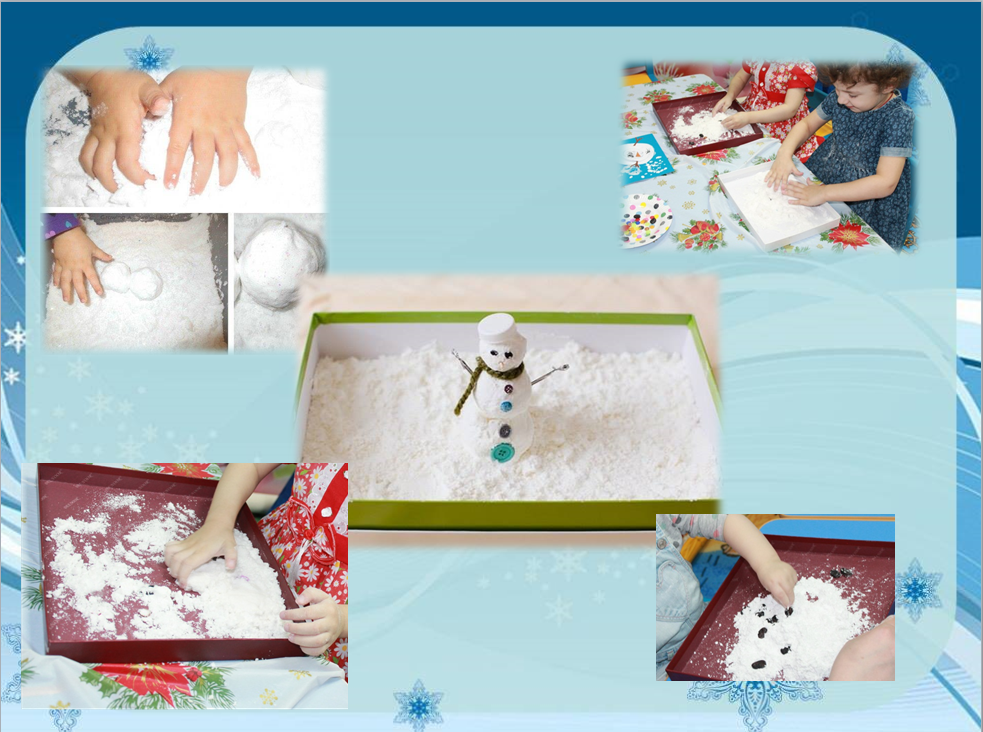 